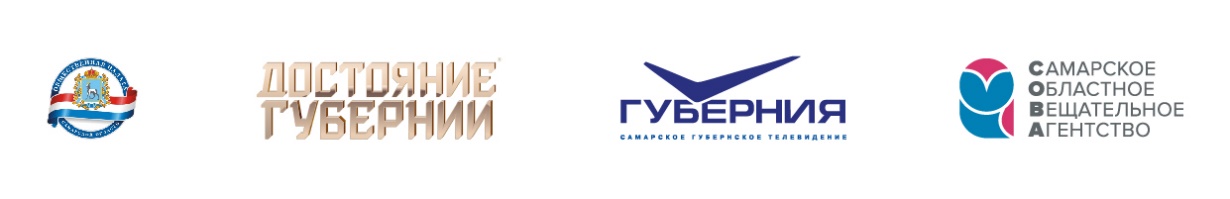 ФОРМА ЗАЯВКИ - 2022
(Необходимо заполнить ВСЕ поля заявки. Дополнительные факты, фото, презентации и справки о достижениях компании могут быть представлены в виде Приложений к данной заявке, но краткое описание обязательно указывается в настоящей форме).ЗАЯВКАНА УЧАСТИЕ В РЕГИОНАЛЬНОМ КОНКУРСЕ КОМПАНИЙ«ДОСТОЯНИЕ ГУБЕРНИИ - 2022»ОБЯЗАТЕЛЬНАЯ ИНФОРМАЦИЯКОНТАКТНАЯ ИНФОРМАЦИЯ:ПОЧТОВЫЙ (ФАКТИЧЕСКИЙ) АДРЕС МЕСТОНАХОЖДЕНИЯ ОРГАНИЗАЦИИ:НАГРАДНАЯ ИНФОРМАЦИЯ (вносится в документы при попадании в финал конкурса):     ОПРОС (обязательный для заполнения):ПЛАН РАЗВИТИЯ (описать варианты развития/проектов, необходимость гос.поддержки):     Что необходимо Вам для дальнейшего развития компании? ПРОДВИЖЕНИЕ КОМПАНИИ/ПРОДУКЦИИ/УСЛУГ (каналы продвижения, позиционирование, акции/мероприятия, проекты):     Как вы продвигаете свою продукцию, работы, услуги?ОБУЧЕНИЕ (формирование программы конференции для участников):     Какие темы интересны вам для изучения и дальнейшего применения в работе? Подтверждаю, что организация-заявитель не является банкротом, не находится в состоянии продажи или ликвидации, арест на ее имущество не наложен. Полноту и достоверность сведений, указанных в данной заявке, гарантирую. Уведомлен(а) о том, что номинантам конкурса, предоставившим недостоверные данные, может быть отказано в участии. Согласен/согласна с публичным размещением информации о компании в СМИ в материалах, подготовленных организаторами конкурса.Прошу рассмотреть представленную заявку на участие в ежегодном региональном конкурсе компаний «Достояние губернии - 2022». «      »_____________ 2022 г.                                                                       Руководитель /_____________/ м.п.                                                                                                                 подписьНоминация Конкурса *нужное отметить любым удобным способом(не более 3-х номинаций)Описание номинации см. в Положении о проведении конкурса на sovainfo.ruПРОМЫШЛЕННОСТЬПРОМЫШЛЕННОСТЬПРОМЫШЛЕННОСТЬНоминация Конкурса *нужное отметить любым удобным способом(не более 3-х номинаций)Описание номинации см. в Положении о проведении конкурса на sovainfo.ruПРЕДПРИНИМАТЕЛЬСТВО. МАЛЫЙ И СРЕДНИЙ БИЗНЕСПРЕДПРИНИМАТЕЛЬСТВО. МАЛЫЙ И СРЕДНИЙ БИЗНЕСПРЕДПРИНИМАТЕЛЬСТВО. МАЛЫЙ И СРЕДНИЙ БИЗНЕСНоминация Конкурса *нужное отметить любым удобным способом(не более 3-х номинаций)Описание номинации см. в Положении о проведении конкурса на sovainfo.ruРЕГИОНАЛЬНОЕ ПРЕДПРИНИМАТЕЛЬСТВОРЕГИОНАЛЬНОЕ ПРЕДПРИНИМАТЕЛЬСТВОРЕГИОНАЛЬНОЕ ПРЕДПРИНИМАТЕЛЬСТВОНоминация Конкурса *нужное отметить любым удобным способом(не более 3-х номинаций)Описание номинации см. в Положении о проведении конкурса на sovainfo.ruАГРОПРОМЫШЛЕННЫЙ КОМПЛЕКСАГРОПРОМЫШЛЕННЫЙ КОМПЛЕКСАГРОПРОМЫШЛЕННЫЙ КОМПЛЕКСНоминация Конкурса *нужное отметить любым удобным способом(не более 3-х номинаций)Описание номинации см. в Положении о проведении конкурса на sovainfo.ruНАУКА И ТЕХНОЛОГИИ БУДУЩЕГОНАУКА И ТЕХНОЛОГИИ БУДУЩЕГОНАУКА И ТЕХНОЛОГИИ БУДУЩЕГОНоминация Конкурса *нужное отметить любым удобным способом(не более 3-х номинаций)Описание номинации см. в Положении о проведении конкурса на sovainfo.ruТОРГОВАЯ МАРКА в категории «Товары народного потребления»ТОРГОВАЯ МАРКА в категории «Товары народного потребления»ТОРГОВАЯ МАРКА в категории «Товары народного потребления»Номинация Конкурса *нужное отметить любым удобным способом(не более 3-х номинаций)Описание номинации см. в Положении о проведении конкурса на sovainfo.ruИМПОРТОЗАМЕЩЕНИЕИМПОРТОЗАМЕЩЕНИЕИМПОРТОЗАМЕЩЕНИЕНоминация Конкурса *нужное отметить любым удобным способом(не более 3-х номинаций)Описание номинации см. в Положении о проведении конкурса на sovainfo.ruКРЕАТИВНАЯ ИНДУСТРИЯКРЕАТИВНАЯ ИНДУСТРИЯКРЕАТИВНАЯ ИНДУСТРИЯНоминация Конкурса *нужное отметить любым удобным способом(не более 3-х номинаций)Описание номинации см. в Положении о проведении конкурса на sovainfo.ruТУРИЗМ И ИНДУСТРИЯ ГОСТЕПРИИМСТВАТУРИЗМ И ИНДУСТРИЯ ГОСТЕПРИИМСТВАТУРИЗМ И ИНДУСТРИЯ ГОСТЕПРИИМСТВАНоминация Конкурса *нужное отметить любым удобным способом(не более 3-х номинаций)Описание номинации см. в Положении о проведении конкурса на sovainfo.ru БРЕНД РЕГИОНА БРЕНД РЕГИОНА БРЕНД РЕГИОНАЮридическое название организации / ИНН ИННПубличное название организации (общеизвестный бренд, ТМ)Должность руководителяи ФИО (полностью)Должность:ФИО:ФИО:Год основания организации/возраст компанииДата основания:Возраст компании -                   летВозраст компании -                   летЧисленность организации (штатное количество сотрудников)Характеристика основных видов деятельности (краткий перечень видов продукции, услуг)Уникальные преимущества организации, товара, услуг…Инновации в работе, использование новых технологий и пр.Представленность в регионеуказать объемы и основные рынки сбыта продукции и услуг организации в Самарской области и за ее пределамиНациональные проекты (описать сроки, формы и результаты участия в национальных проектах)Достижения 2021 годаСамые значимые достижения ранних лет работы организации не более 2 событийне более 2 событийне более 2 событийКакова Ваша цель в ближайшей перспективе развитияУчастие в региональных смотрах, форумах, выставках и различных конкурсах Указать название, место проведения, год (не ранее 2018 г.), продукт/услугу, с которой участвовали, итоги участия (ПОБЕДЫ/награды)Указать название, место проведения, год (не ранее 2018 г.), продукт/услугу, с которой участвовали, итоги участия (ПОБЕДЫ/награды)Указать название, место проведения, год (не ранее 2018 г.), продукт/услугу, с которой участвовали, итоги участия (ПОБЕДЫ/награды)Участие во всероссийских и международных выставках и конкурсахУказать название, место проведения, год (не ранее 2018 г.), продукт/услугу, с которой участвовали, итоги участия (ПОБЕДЫ/награды)Указать название, место проведения, год (не ранее 2018 г.), продукт/услугу, с которой участвовали, итоги участия (ПОБЕДЫ/награды)Указать название, место проведения, год (не ранее 2018 г.), продукт/услугу, с которой участвовали, итоги участия (ПОБЕДЫ/награды)Государственные и общественные награды организации Общее количество наград. Указать самые значимые официальные признания (не более 10)Общее количество наград. Указать самые значимые официальные признания (не более 10)Общее количество наград. Указать самые значимые официальные признания (не более 10)Государственные и общественные награды сотрудников организацииНе более 7 заслуженных работников с указанием их заслуг, отмеченных почетными званиями и наградами (не более 3-х по каждому человеку, самые значимые).Не более 7 заслуженных работников с указанием их заслуг, отмеченных почетными званиями и наградами (не более 3-х по каждому человеку, самые значимые).Не более 7 заслуженных работников с указанием их заслуг, отмеченных почетными званиями и наградами (не более 3-х по каждому человеку, самые значимые).Дополнительная информация (благотворительность, волонтерство, планы на будущее, перспективы и резонансные мероприятия и пр.) Любые дополнительные материалы, раскрывающие масштабность и значимость работы организации на благо жителей Самарской областиЛюбые дополнительные материалы, раскрывающие масштабность и значимость работы организации на благо жителей Самарской областиЛюбые дополнительные материалы, раскрывающие масштабность и значимость работы организации на благо жителей Самарской областиФинансовые показатели деятельности организации за 2020-2021 годы Годовая бухгалтерская отчетность: копия бухгалтерского баланса организации и отчета о финансовых результатах.Показать в динамике за последние 3 года: прибыль, рентабельность продаж, рентабельность чистой прибыли, рентабельность активов. Динамику кредиторской и дебиторской задолженности на начало и конец отчетного периода за 2021 год. Представляется в любой форме, демонстрирующей позитивное развитие компании, и ее стабильность.Номер(а) телефона(ов)*:(код) Адрес сайта компании:Адрес e-mail компании:Контактная персона:ФИО, номер телефона,номер мобильного телефона для оперативной связи, персональный e-mailПочтовый адрес(индекс, населенный пункт, улица, дом, строение, офис):Муниципальный район Самарской области:Название компании/бренда для внесения в дипломКраткая информация-представление организации на церемонии (до 400 знаков без пробелов):Презентационный текст о компании, раскрывающий особенности компании/продукции, объем производства, уровень качества и узнаваемости ТМЛоготип организации для презентационных материалов по конкурсу (для ТВ, печатных и интернет-СМИ, полиграфии для использования на церемонии):Файл прикрепляется в формате eps, png, psd.На прозрачном фоне (желательно)Количество билетов, необходимое для руководства и/или сотрудников компании на церемонию награждения:При попадании компании в финал конкурса – Если компания не вышла в финал 2022 года –2.3.1.3.